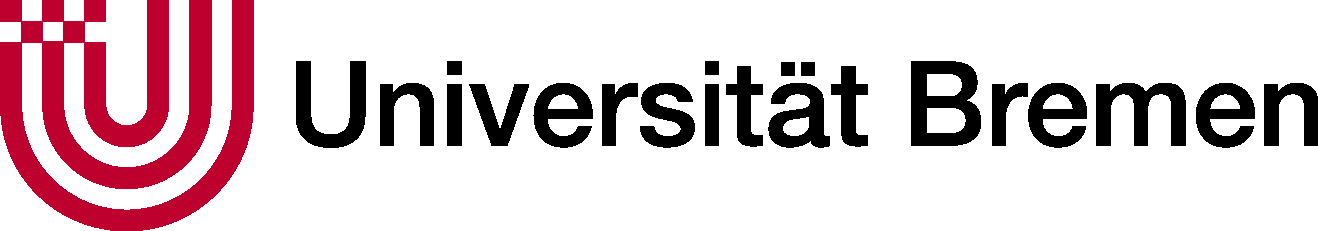 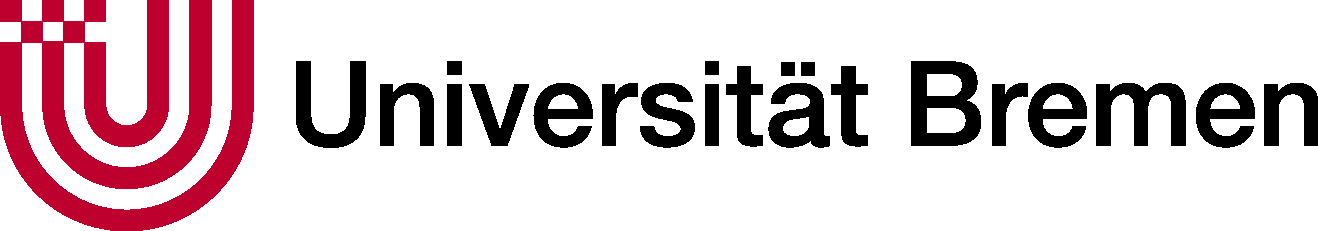 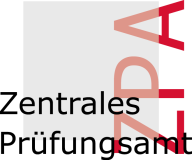 Den Antrag auf Anerkennung von Leistungen von der ZPA-Homepage unter Formulare herunterladen.Verständnisfragen zum Formular, den Anlagen und demAblauf beantwortet die Servicestelle des ZPA für dieStudiengänge der Fachbereiche 06 - 12 (inkl. Lehramt)bzw. die dezentralen Prüfungsämter der Fachbereiche01 - 05Alle inhaltlichen Fragen zu Anerkennungsmöglichkeiten beantworten die dafür Beauftragten der Studiengänge für die die Anerkennung erfolgen soll (eigenes Fach). Wer dies konkret ist, kann den Webseiten der Fachbereiche/ Studiengänge entnommen oder in der Fachbereichs- verwaltung bzw. im Studienzentrum erfragt werden.Den Anerkennungsantrag am PC ausfüllen. Diesen mit den Leistungsnachweisen (als Original und Kopie) bei der/dem Anerkennungsbeauftragten abgeben.Bei Leistungen aus dem internationalen Studierenden- austausch (Outgoing): Learning Agreement beifügen.Die/der Anerkennungsbeauftragte sendet den Anerkennungsantrag inklusive der Bewertung und aller Unterlagen an das zuständige Prüfungsamt.Erst prüft das Prüfungsamt den Anerkennungsantrag auf formale Vollständigkeit und registriert den Eingang.Anschließend erfolgt die Sachbearbeitung in der Prüfungsamt Ihres Studiengangs/- fachs.Nach erfolgter Anerkennung wird dies in PABO erfasst und für Sie sichtbar.Über die Anerkennung erhalten Sie zusätzlich einen Bescheid per Post (ggf. nebst Originale)An dieUniversität Bremen Zentrales Prüfungsamt Geschäftsstelle FB _____ Postfach 33 04 4028334 BremenEingang/ Unterschrift:	 	Angaben zum/zur StudierendenMatrikelnr.: Nachname: Vorname/n: Straße: PLZ / Ort: EmailTelefon:Angaben zum vorherigen Studium/ Auslandsstudium, Berufspraxis/ berufliche Ausbildung:Hochschule/ Arbeitgeber:Studienform:	Studienfach:Zeitraum des Auslandsaufenthalts:		von				bisTyp des Auslandsaufenthalts:	Mobilitätsprogramm:		Angaben zum aktuellen Studium:Abschluss	Bachelor	Master	Master of Education	Staatsexamen Jura Studienformat  Studiengang     Ich beantrage die Anerkennung meiner beiliegenden Leistungen.Ich versichere die Richtigkeit der Angaben und dass ich zum Zeitpunkt der Antragsstellung in dem Studiengang immatrikuliert bin, in dem  die Anerkennung erfolgen soll.Folgende Unterlagen habe ich beigefügt: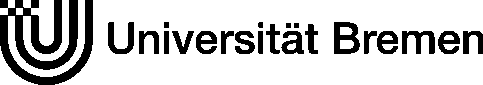 Im Inland erbrachte Leistungenausgefüllte Anerkennungsübersicht (= 3. Seite des Antrags)nummerierte Leistungsnachweise der oben genannten Studienleistungen in Form von Transcript of Records, Scheinen, Notenauszügen oder ECTS-Zeugnissen, die durch die vorige Hochschulebestätigt bzw. Arbeits-/Praktikumszeugnis, die durch den vorigen Arbeitgeber bestätigt sind.als amtlich beglaubigte Kopie oderim Original + einfacher Kopie*Im Ausland im Rahmen eines Learning Agreements erbrachte Leistungenausgefüllte Anerkennungsübersicht (= 3. Seite des Antrags)nummerierte Leistungsnachweise der oben genannten Studienleistungen in Form von Transcript of Records, Scheinen, Notenauszügen oder ECTS-Zeugnissen, die durch die vorige Hochschule bestätigt sind.als amtlich beglaubigte Kopie oderim Original + einfacher Kopie* Unterlagen in deutscher Sprache odereine vom Fachbereich genehmigte deutsche Übersetzung** Learning AgreementFalls vorhanden: Changes Learning AgreementIm Ausland, ohne Learning Agreement, erbrachte Leistungenausgefüllte Anerkennungsübersicht (= 3. Seite des Antrags)nummerierte Leistungsnachweise der oben genannten Leistungen in Form von Transcript of Records, Scheinen, Notenauszügen oder ECTS-Zeugnissen, die durch die vorige Hochschule bestätigt sind.als amtlich beglaubigte Kopie oderim Original + einfacher Kopie* Unterlagen in deutscher Sprache odereine vom Fachbereich genehmigte deutsche Übersetzung** SonstigesDatumUnterschrift Antragsteller*inAnerkennungsübersichtBitte alle weißen Felder vollständig ausfüllen und entsprechend der beigelegten Nachweise nummerieren. Dunkelgrau markierte Felder sind nur von der/ dem zuständigen Anerkennungsbeauftragten auszufüllen.* u. 1 Der / die Prüfungsausschussvorsitzende bzw. Anerkennungsauftrage muss auf jedem Nachweis bestätigen, dass die Kopie mit dem Original übereinstimmt, sofern keine Originale beim Prüfungsamt eingereicht werden** Eine deutsche Übersetzung ist zwingend bei General Studies/ Schlüsselqualifikationen und freiwilligen Zusatzleistungen notwendig*** Wenn kein Prüfungsdatum auf dem Leistungsnachweis ausgewiesen ist, wird als Datumsangabe der letzte Tag des entsprechenden Semesters verwendet**** Pflichtbereich, Wahlpflichtbereich, Wahlbereich, General Studies/ Schlüsselqualifikationen und freiwillige Zusatzleistungen***** Bitte schriftliche Begründung Nicht-Anerkennung von Leistungen beifügen. (Dient auch als Grundlage für die Erstellung des Nicht-Anerkennungsbescheids.										Hinweise:Nach Erfassung und Freischaltung der anerkannten Leistungen in FlexNow, erhält die/ der Studierende eine automatische Benachrichtigung per E-Mail sowie einen schriftlichen Bescheid. Bei Nicht-Anerkennung von Leistungen erhält die/ der Studierende einen schriftlichen Bescheid.erbrachte Leistungerbrachte Leistungerbrachte Leistungerbrachte Leistungerbrachte Leistungerbrachte Leistunganzuerkennende Leistunganzuerkennende Leistunganzuerkennende Leistunganzuerkennende Leistunganzuerkennende LeistungNr.Titel der Lehrveranstaltung und/oder Modultitel bzw. Ausbildung zur/zum ...NoteCPArt der PrüfungDatum der Leistungs- erbringung***Zuordnung zu ModulZuordnung zu Studienabschnitt****NoteCPanerkanntja nein*****ja nein*****ja nein*****ja nein*****ja nein*****ja nein*****